	Systembolaget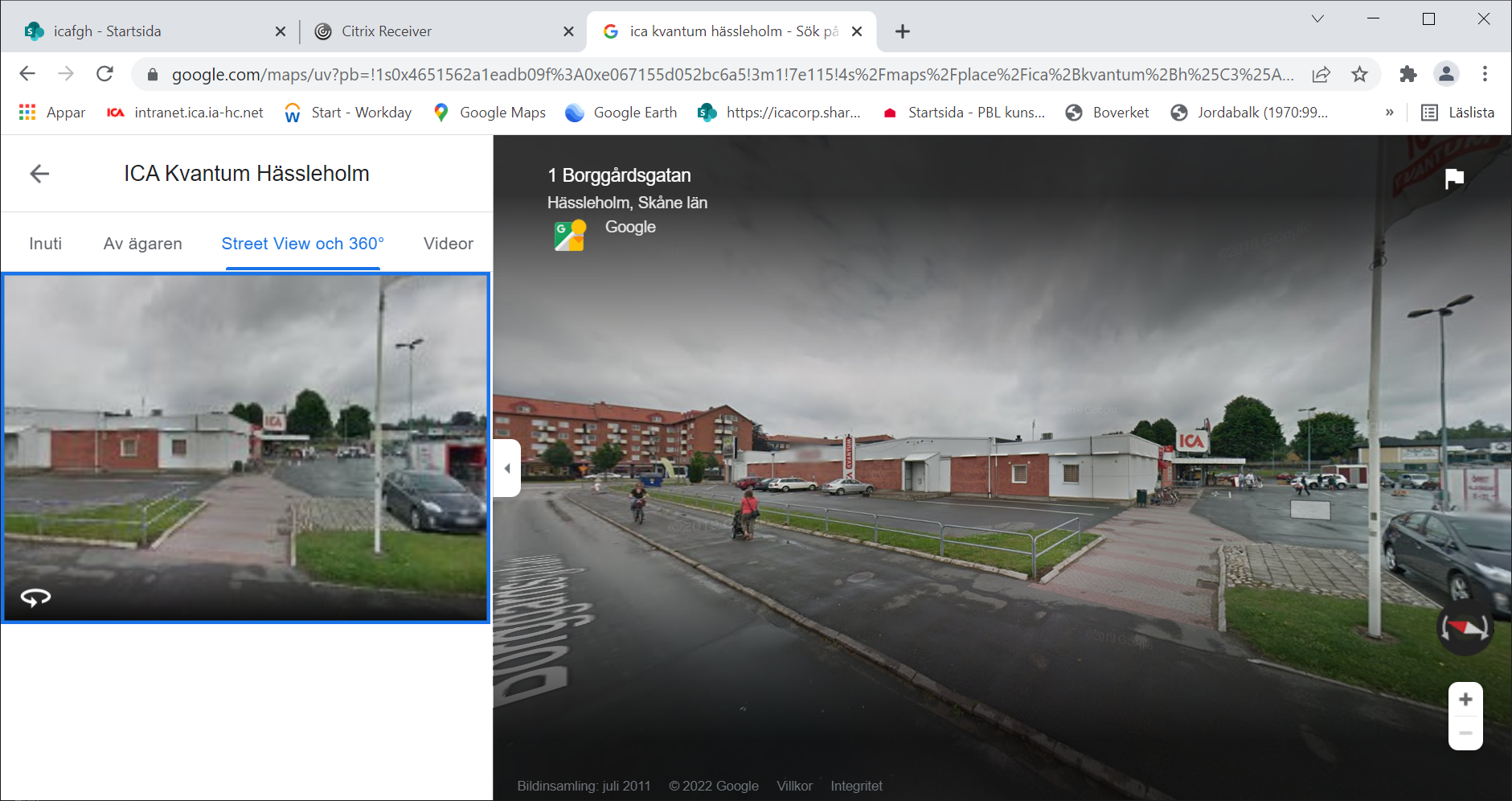 